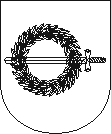 KLAIPĖDOS RAJONO savivaldybės tarybaSPRENDIMASDĖL DRAUDIMO VYKDYTI SKRYDŽIUS BEPILOČIAIS ORLAIVIAIS KLAIPĖDOS RAJONO SAVIVALDYBĖS TERITORIJOJE. spalio 29 d. Nr. T11-318GargždaiKlaipėdos rajono savivaldybės taryba, vadovaudamasi Lietuvos Respublikos vietos savivaldos įstatymo 16 straipsnio 4 dalimi, Bepiločių orlaivių naudojimo taisyklių, patvirtintų Civilinės aviacijos administracijos direktoriaus . sausio 23 d. įsakymu 4R-17 „Dėl Bepiločių orlaivių naudojimo taisyklių patvirtinimo“ 10.1. punktu, atsižvelgdama į darbo grupės dėl bepiločių orlaivių skrydžių ribojimo zonų nustatymo Klaipėdos rajono savivaldybės teritorijoje 2015-09-15 pasitarimo protokolą Nr. T31-2 bei Valstybės sienos apsaugos tarnybos prie Lietuvos Respublikos vidaus reikalų ministerijos pakrančių apsaugos rinktinės 2015-09-30 Nr. 21/23-15-2683, Lietuvos kariuomenės Krašto apsaugos savanorių pajėgų Žemaičių apygardos 3-iosios rinktinės 2015-10-01 Nr. IS-570, Klaipėdos apskrities vyriausiojo policijos komisariato Klaipėdos rajono policijos komisariato 2015-10-05, UAB „NEO GROUP“ 2015-10-28 Nr. 1028-469-S/15 raštus, n u s p r e n d ž i a:1. Uždrausti vykdyti skrydžius bepiločiais orlaiviais Klaipėdos rajono savivaldybės teritorijoje virš šiame punkte nurodytų objektų teritorijų ir  atstumu nuo nurodytų objektų teritorijų ribų:1.1. Klaipėdos apskrities vyriausiojo policijos komisariato Klaipėdos rajono policijos komisariatas, Gamyklos g. 29, Gargždai (situacijos schema Nr. 1);1.2.  Dujų apskaitos stotis, Kiškėnų kaimas, Dovilų seniūnija (situacijos schema Nr. 2);1.3. Valstybės sienos apsaugos tarnybos prie Lietuvos Respublikos vidaus reikalų ministerijos pakrančių apsaugos rinktinės Karklės atraminio punkto dislokacijos vieta, Šaipių kaimas 15, Kretingalės seniūnija (situacijos schema Nr. 3);1.4.  Generolo Povilo Plechavičiaus poligonas, Kairių kaimas, Marių g., Priekulės seniūnija (situacijos schema Nr. 4);1.5. Dumpių nuotekų valykla, Dumpių kaimas, Uosių g. 8, Dovilų seniūnija (situacijos schema Nr. 5);1.6. Arsenalas Kairiuose, Kairių kaimas, Bažnyčios g. 15, Priekulės seniūnija (situacijos schema Nr. 6);1.7.  302 Pėstininkų kuopos kuopavietė, Klaipėdos g. 74, Gargždai (situacijos schema Nr. 7);1.8. UAB „NEO GROUP“, Rimkų kaimas, Industrijos g. 2., Dovilų seniūnija (situacijos schema Nr. 8);2. Šis sprendimas gali būti skundžiamas Lietuvos Respublikos administracinių bylų teisenos įstatymo nustatyta tvarka.  Savivaldybės meras 								  Vaclovas Dačkauskas